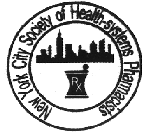 MINUTESSeptember 2016 Board of DirectorsMount Sinai West, Conference Room B1000 Tenth Avenue @59th StreetNew York, NY 10019Thursday – September 1st, 2016Present:Alexander, Sheril, Babby, Jason; Badal, Daniella; Barron, Sulema; Berger, Karen; Bhogal, Nikki; Byrd, Charrai; Chin, Adam; Davydova, Izabella; DiMicco, Marie; Domond, Woodly; Duong, Diana; Friedman, Ted; Goriacko, Pavel; Guo, Yi; Hon, Johnny; Huang, Victoria; Johnson, Amber; Jordan, Fran; Kim, Seahn; Kludze, Maabo; Lapierre, Kimberly; Last, Zane; Linder, Kristin; Liu, Funnce; Marcelino, Gretchen; Mohammad, Saira; Nnani, Daryl; Olugbile, Oludamilola, Patel, Nikki; Pham, Antony; Poon, Teresa; Shukla, Harshal; Uppal, Priyasha; Wong, Elsie; Wong, PhoebeRespectfully Submitted,Charrai A. ByrdCharrai A. Byrd, Pharm.D., RPhTOPICDISCUSSIONWelcome and IntroductionsThe meeting was called to order at 6:07pm. Jason introduced himself and asked everyone else to do the same. MinutesThe minutes from August BOD meeting were approved.President’ Report:Jason BabbyJason reminded the board that NYSCHP has a logo redesign contest with a November 30th deadline. Submissions should be in PowerPoint format or art on paint. A prize will be given to the winner. Jason reported the following NYSCHP meetings:Tri-State Health System Pharmacy Summit on September 30th from 8a-4:15pm at Hilton of Tarrytown, 455 S Broadway, Tarrytown NY. The topics for this meeting will be Pharmacy Advancement Initiative and student leadership opportunities.Downstate Critical Care Program on October 14th at Mount Sinai Beth Israel, 5-hour CE programJason reported the following NYCSHP meetings:Networking event: September 8th at Scaletta Ristorante (Sponsored by Pfizer). The topic is Biosimilars: An overview for Healthcare Professionals.Flu Clinic Volunteering event: Thursday, September 15th at 9:15am-2pm. Sponsored by Mary Choy of Touro College of Pharmacy. Location: Chinese American-Planning Council 4101 8th Ave, Brooklyn NY, 4th Floor. Spanish or Chinese speaking a plus.President-Elect Report:Karen BergerKaren will be organizing the educational programs (CE and networking) in 2017. Please reach out to her for any topics.Immediate Past President Report: Yi Guo Yi announced award opportunities for 2017 as well as new awards for the city chapter. State award:Pharmacy Achievement (FKA Board of Directors) AwardCorporate Achievement AwardBernard Mehl Leadership AwardNew Practitioner of the Year AwardCorporate Scholarship Essay AwardCity Chapter:New Practitioner award (new)Pharmacy technician award (new)Joel Yellin Award of MeritHarold Neham Memorial AwardNYCSHP Student AwardOutstanding Student Award – VolunteerismYi described the resolutions process for submission to the state. Due date is April 2017.Yi also announced BOD positions for election in 2017.President elect (3 year term)DAL – industry relations, installation, membership (2 years)Treasurer (2 years)Delegates (2018) need 6 +2 alternativesSecretary Report:Charrai ByrdCharrai mentioned for everyone to sign one of the attendance sheets.Treasurer Report:Marie DiMiccoWe are still in good financial shape. Budget planning after the meeting.Directors at Large ReportNikki Bhogal (DAL #1)Maabo Kludze-Forson (DAL#2)Zane Last (DAL #3)Constitution and Bylaws:  Will be updating bylaws this year.  Public Relations (PR) Committee:  Asked board members for ideas to promote Pharmacy Week. Adopt-a-Highway is slated for 10/1/16. Today Show, 10/17/16. NY Cares Day, 10/22/16. Emails will be sent out.Special Projects: Goal to organize two special project programs this year (Fall and Spring). Tentative date for the Fall special project, November 12th; topic: medication safety and law.Student Relations: Student program on November 8th at Mount Sinai West.Legislative Affairs: Goals are to organize pharmacist/technician members to attend Pharmacy Day. Engage members on legislative issues such as provider status. May have laptops available at CE programs so members may reach out to their local leaders. Supportive Personnel: Goals are to develop educational programs geared towards technicians, develop relationship with technician schools such as York College and Lehman College.Industry Relations: Zane announced the event will take place at Bard Lounge at NYP on September 28th. Help is needed for the registration table. Invites are already sent out.Installation Dinner: No news to report. Membership: Goal is develop and implement a coordinated membership recruitment and retention program. Engage new members and retain them. NYCSHP just had a formal membership drive in August. Help is always needed at the registration table at CE programs. Zane also announced another hike scheduled for 10/2016 at Breakneck Ridge. Bulletin Editor Report: Alla Khaytin (Absent), Sasha Libman (Absent), Brett Rollins (Absent)Jason reported on behalf of the editors.Summer edition will be out on September 2nd.Articles are needed for the winter edition.Grant Writing Committee: Evangelina Berrios-Colon (Absent)Nothing to report.Community Outreach:George Bugayenko (Absent)NYC Marathon on November 6th. The pharmacists would work with doctors and dispense as well as provide patient counseling. Mentoring Program:Amber Johnson, Vickie Powell (Absent)iMentor is not available due to commitment restrictions. Possibly look into the NYC Mentoring Program.Minimum of 4 hours a month.Select a school and mentor the students.More information at the next meeting. Global Health Initiative:Kanika Ballani (Absent)Jason reported on Kanika’s behalf.Tentative date for the medical mission is March 2017 to India.10 person limitCost per person: $3,000 (includes hotel and supplies, flights are separate)New Practitioner Committee:Harshal Shukla, Pavel Goriacko (Absent)The Committee is geared for new graduates and pharmacists practicing in their first 5 years. Ideas were discussed about editing Wikipedia pages about medications as well as using Instagram to attract new members.Social Media Coordinator Report: Elsie WongElsie mentioned that Facebook has been utilized more frequently this year by posting pictures of events. The posts receive thousands of views; however, the blog does not received as many hits. Will be including links to blog in our future emails about events.Historian:Johnny HonWould like to promote the bog more and update the website.Blogs will be more condensed in the future. NYSCHP Liaisons Report:Joe Pinto (Absent), Monica Mehta (Absent), Leila Tibi-Scherl (Absent)Nothing to report.BOD MeetingsMonthly meetings will be held on the first Thursday of the month from 6-7pm at Mount Sinai West. The next meetings are October 6th (Winston Conference Room, 1st Floor), November 3rd (Conference Room B)CE & Networking DatesContinuing Education Programs:September 28th (Industry Relations), October 20th, October 27th, November 8th, November 12th, November 15th, (Royals/NYC), November 17th, December 13th  (Royals/NYC) Networking Programs: September 8th, September 24th (Wine Riot), October 13th, October 18th, October 29th (Hiking Trip), November 10thCommunity Service:September 15th (Flu Clinic Volunteering), October 1st (Adopt-a-Highway), October 16th (Making Strides Against Breast Cancer Walk), October 22nd (New York Cares Day Team NYCSHPharmacy), November 6th (Medical Volunteering NYC Marathon)AdjournmentThe BOD meeting adjourned at 7:01PM